VY_32_INOVACE _372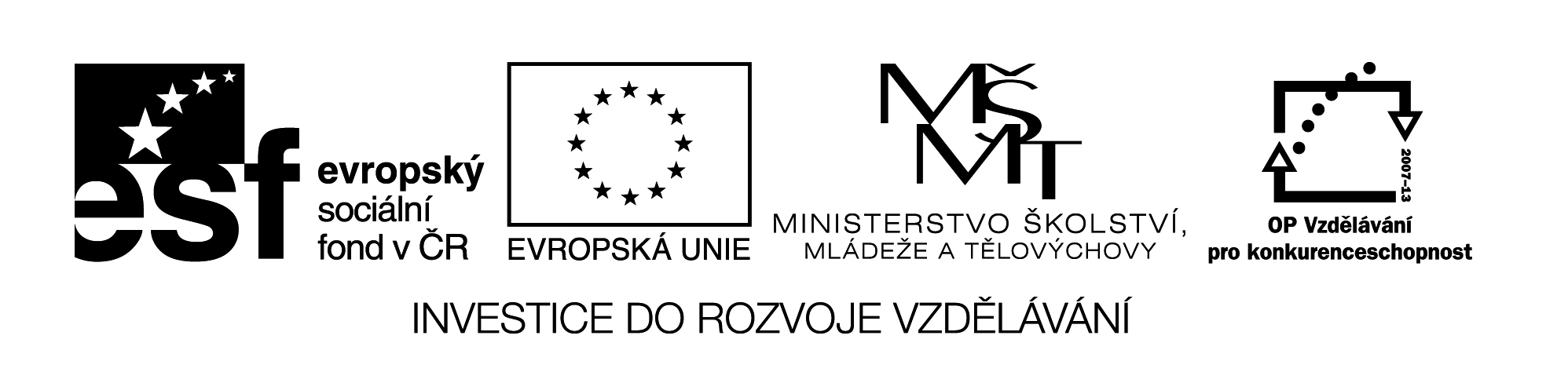 ŘEZÁNÍ   DŘEVA1) Popis Vsazené pily – vyškrtni pojem , který nepopisuje vsazenou pilu :a)pilový list     b) souměrné ozubení    c) příčka    d) rukojeť    e) kolík     f) provázekg) zúžený pilový list2) Spoj pojmy , které spolu souvisí :	pila s malými zuby a tenkým listem 	rámová pila	řezání větších kusu dřeva 	ocaska	vyřezávání otvorů 	lupénková pila	pila se všestranným použitím 	pila s velkými zuby	řezání zakřivených tvarů 	čepovka	řezání měkkého dřeva 	děrovka